ŠKOLSKI PROJEKT: ŠKOLA KAO ZAJEDNICA UČENIKA  - „RIBOGRAD“SUDIONICICiljevi projekta:- stvaranje demokratske razredne i školske zajednice- razvijanje svijesti o školi kao zajednici učenika- oslikavanje školskog zida - usporediti uređenje države i razreda Tijek projekta: 1. DOGOVOR I PLANIRANJE:dogovor s učiteljicama – način provođenja projekta, vrijeme, likovna tehnikaraspored rada,  upute o materijalu koji učenici moraju prikupiti u vremenu od sedam danapodjela razreda u grupe po bojama2. REALIZACIJA PROJEKTA       LIKOVNA AKTIVNOSTrazgovor o kraljevstvima iz bajke (ključni pojmovi: Mala sirena, kralj, kraljevstvo, država)usporedba:  kraljevstvo - državavođena fantazija: Neobični svijet Jadranskog mora promatranje arhitekture hrvatske i europske baštine, razgovor o likovnoj temi i problemuoblikovanje neobične  građevine kojom učenik predstavlja sebe u moru riba i gradova (ribogradovi)formiranje Razrednog Ribograda - odrediti kompoziciju grada ŠKOLSKI RIBOGRADgrađenje panoa - po završetku razredne ribe pridružiti panoupostaviti ribu s pjesmom Mi djeca (Grigor Vitez) – motivacija za daljnje sudjelovanjBUDI I TI JEDNA KAPpostavljanje zelenog sandučića sa zadatkom predstavljanje daljnjeg tijeka rada učiteljicama i učenicima - priložiti zadatak i obavijestiti učiteljicepisanje sastavka Nastavi sudjelovati o osobnom doprinosu razredu i stavljanje radova u plavu kutiju - BANKOMAT ŠKOLEaktivnost vezana uz Svjetski dan voda – Kap po kap – izrada kapi, razgovor u razredu, zadatakOSVIJETLI SE, UGASI SVEaktivnost vezana uz Svjetski meteorološki dan – Osvijetli se, ugasi sve – razgovor i osvrt na aktivnostiizbor deset najboljih radova/odgovora – učiteljice3. PREDSTAVLJANJE RADOVApredstavljanje najzanimljivijih odgovora  na panouRezultati projekta: - oslikani zid- suradnja svih učenika- ekološki osviješteni učenici- učenici svjesni međusobnih razlika koje ih zbližavaju u razrednoj zajednici- ispunjavanje ciljeva građanskog odgoja    Priče i zadatci iz sandučićaPRILOZI (priče, pjesme, zadatci)Nastavi sudjelovatiOvo je jedan neobični svijet Jadranskog mora kojega su gradili učenici naše škole. Po tom svijetu ne putuju stanovnici. Njime putuju cijeli gradovi. Putuju istim putem, bez iznimke. Baš kao i ti, i tvoj razred. I vi putujete zajedno, ali ne morem, već kroz školsku godinu. Kao što svaka riba čini more, a svaka zgrada čini grad, tako i ti, dragi učeniče, činiš svoj razred upravo takvim kakav jest. Zamisli kakva bi bila škola bez tvoga razreda. Teško ju je zamisliti. Zar ne? Na isti način tvoj je razred teško zamisliti upravo bez tebe. Razmisli i napiši kako ti, učeniče, doprinosiš svom razredu. Kako ga obogaćuješ ?Svoj odgovor ostavi u plavom sandučiću - BANKOMATU ŠKOLE.Mi djeca 
Mi djeca sagradit ćemo grad
Sa mnogo zelenih krošanja.

Mi djeca sagradit ćemo grad
Sa mnogo plavog neba.Mi djeca sagradit ćemo grad
Sa najvećom ulicom radosti.

Mi djeca sagradit ćemo grad
Koji neprijatelj nikad neće osvojiti.

Mi djeca sagradit ćemo grad
U našim srcima.Grigor VitezKap po kap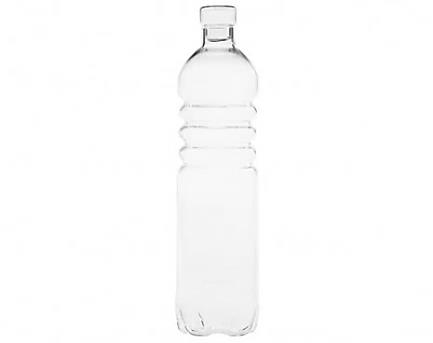 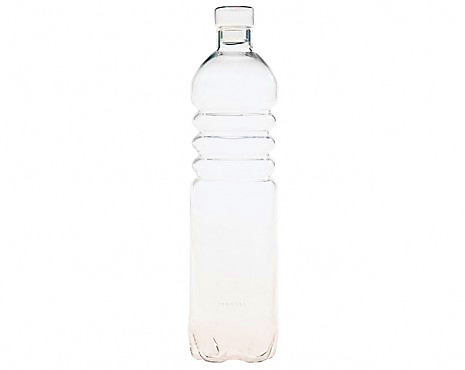 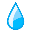 Prisjeti se! Za što ti koristiš vodu? Kako možeš štedjeti vodu? O načinima uštede možeš razgovarati s bilo kojim učenikom u školi. 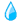 Tvoj zadatak za domaću zadaću Od kolaža napravi veliku kap vode i na nju napiši kako si štedio vodu za vrijeme vikenda.(Svi učenici će 22. ožujka nositi PLAVU KAP  s porukom. O plavoj kapi razgovarat će s učiteljicom.)HITRI POTOK, MALI SLAPGledajte kako skačepjeva i plačebrzi potokmali slapSkoči u nj ako možešBudi u njemu jedna kap!I sa svima kapljamai ti, i tiSrebroslap.Budi i ti jedna kapi od kapi blistav slap –Od veselja potok plačeOd radosti skače jače.Stanislava AdamićOsvijetli se, ugasi sve23. ožujka u 20 i 30 dogodit će se nešto neobično, cijeli svijet će biti u mraku. Riječ je o svjetskom danu gašenja svjetla kojim se podsjećamo na važnost svakodnevnog djelovanja kako bismo očuvali naš planet. Ovo su neki od gradova koji će uz Split ugasiti svjetlo: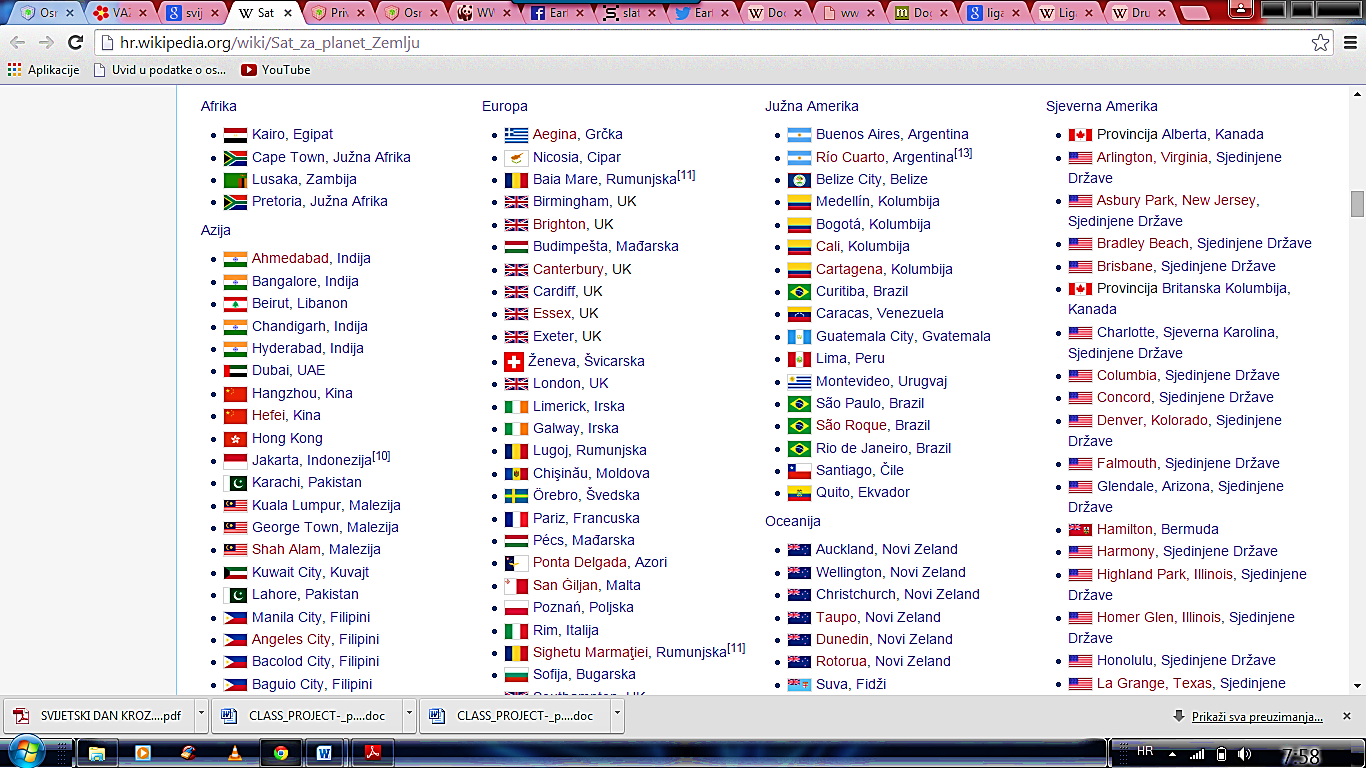 „Ja hoću! A ti?“U SRETNOME GRADUU sretnome gradudijele čokoladu,igračke, bombone,crtiće, balone.U sretnome gradunitko nema bradu,auti ne voze,na cesti su koze.Sretni su mališi,Jedu se slatkiši.Nema suza, tuče,nitko ne jauče.U sretnome gradužive svi u skladu.Ne trebaju vladuu sretnome gradu.Nikša KrpetićRazredUčiteljica1. bIvka Vukman 1. cDijana Dvornik3. cLidija Čajkušić4. aLuizela Botica 4. bEsmeralda Stanišić 4. cBranka IlićRazredUčiteljicaTemaGrad1. cDijana DvornikTOČKA I CRTA - Crte po toku iKarakteruPLOHA - Geometrijski likoviListograd1. bIvka VukmanPLOHA - Geometrijski likoviZlatnograd3. cLidija ČajkušićPLOHA - Ritam likovaBOJA - Komplementarni kontrastOradagrad4. cEsmeralda StanišićBOJA - Kontrast i dominacija boja, oblika,VeličinaTOČKA I CRTA - Kompozicija (smještaj u formatu)Škarpinograd4. bBranka IlićBOJA - Kontrast i dominacija boja, oblika,VeličinaSrdelograd, Cipalgrad4. aLuizela BoticaTOČKA I CRTA - Kompozicija (smještaj u formatu)IglogradDATUM                PRIČAPJESMA6. ožujka - za 11. ožujka – Dani hrvatskoga jezikaNastavi sudjelovati          Mi djeca        Grigor Vitez20. ožujka -  za 22. ožujka – Svjetski dan vodaKap po kap     Hitri potok, mali slap      Stanislava Adamić23. ožujka -  za 23. ožujka – Svjetski meteorološki danOsvijetli se, ugasi sve     U sretnome gradu       Nikša Krpetić